                                         Горькие последствияСахарный диабет – распространённое эндокринное заболевание, которое оказывает негативное влияние практически на все системы организма человека.  Наиболее излюбленными органами – мишенями данного недуга являются сердце и сосуды, зрительный анализатор, мочевыделительная  и нервная системы. 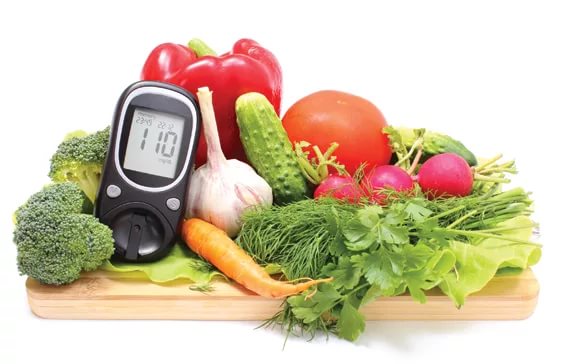 Сахарный диабет – это состояние постоянно повышенного уровня глюкозы в крови (гипергликемии), которое обусловлено воздействием генетических и средовых факторов, развивается в результате абсолютного или относительного дефицита инсулина. Диагноз сахарного диабета выставляется на основании результатов лабораторного исследования уровня гликемии в капиллярной крови утром натощак более 6,1ммоль/л (при уровне глюкозы в плазме более 7,0 ммоль/л). За последнее время  отмечается рост заболеваемости сахарным диабетом во всём мире. Диабет 2 типа занимает 93,7% от общей распространённости заболевания.Хронические осложнения сахарного диабета (ишемическая болезнь сердца, атеросклероз сосудов, ретинопатия, синдром диабетической стопы, нефропатия) представляют серьёзную угрозу для здоровья и жизни человека. Эти осложнения чреваты такими грозными заболеваниями как: инфаркт миокарда, мозговой инсульт, слепота, гангрена конечностей, почечная недостаточность и др.  Сахарным диабетом 1-го типа заболевают в детском и юношеском возрасте. Первыми клиническими проявлениями заболевания является: выраженная жажда, сухость во рту, учащённое мочеиспускание, потеря в весе. Выраженность клинических симптомов  сахарного диабета 1 типа быстро нарастает  и без оказания медицинской помощи приводит пациента к тяжёлому состоянию – диабетической коме. Сахарный диабет 2 типа развивается у взрослого  населения после 40 лет (в настоящее время встречаются и более молодые люди),  развивается постепенно  (в течение 10 лет).  Основные симптомы  сахарного диабета 2-го типа: жажда и обильное мочеиспускание (выражены незначительно), кожный зуд, зуд во влагалище, сонливость, раздражительность, ухудшение зрения, трофические язвы нижних конечностей. Факторами риска развития данного  типа заболевания являются: генетическая предрасположенность, нарушение в питании, снижение физической активности, избыточная масса тела (более  80% больных с сахарным диабетом 2 типа имеют избыточную массу тела), наличие хронических стрессов, курение, чрезмерное употребление алкоголя. После того как был поставлен диагноз «сахарный диабет» во избежание развития осложнений,  пациентам необходимо проходить регулярное медицинское наблюдение у врача эндокринолога, принимать  препараты снижающие содержание глюкозы в крови,   проводить контроль  глюкозы в крови, придерживаться низкокалорийной диеты. Придерживаясь рекомендаций специалистов, возможна  достойная  жизнь и с диагнозом «сахарный диабет»По утверждению специалистов, снижение уровня гликированного гемоглобина (показатель гликемии за последние 3 месяца) на 1 процент снижает риск ампутации на 43 процента, инфаркта миокарда – на 14 процентов.Что необходимо предпринять пациенту для снижения уровня глюкозы в крови?1. Следует ограничить просмотр телепередач и продолжительность работы за компьютером, на солнце желательно  находиться в тёмных очках,  носить  головной убор с козырьком.2. Больше времени проводить на свежем воздухе, избегать вирусных заболеваний, следить за здоровьем органов дыхания и зубов.3 Рекомендовано избегать случайных порезов и ссадин нижних конечностей, ожогов, грибковых заболеваний кожи и ногтей, врастания ногтей, мозолей, кровоподтёков, не оставаться длительно на холоде, перейти на ношение ортопедической обуви, регулярно осматривать ступни и межпальцевые промежутки.4. Не  забывать и о низкокалорийной диете, физических нагрузках, ограничить употребление алкоголя, отказаться от курения, мучных и кондитерских изделий. 